בס"ד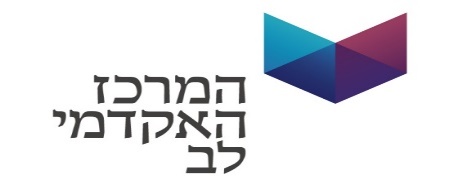 מערכת שעות לסמסטר אלוללתלמידי מנהל עסקיםקמפוס לב שבוע 1   כד' אב – כ"ט באב (25 לאוג' - 30 לאוג')
שבוע 2-5   א' אלול – כז' באלול (1 לספט' - 27 לספט')                                               כיתות ומרציםשעות      ימיםראשוןשלישישישי13:30 - 14:15יום היערכות מבוא לניהול14:30 - 16:00מבוא לניהול מבוא לניהול16:15 - 17:45מבוא לניהולמבוא לניהול18:00 - 19:30סמינריון מקצועי19:45 – 20:30סמינריון מקצועי21:30 - 22:15שעות      ימיםראשוןשלישישישי13:30 - 14:15מבוא לניהולמבוא לניהולמבוא לאשנב 8:30-11:00סמינריון מקצועי11:15-14:3014:30 - 16:00מבוא לניהול מבוא לניהול16:15 - 17:00מבוא לניהולמבוא לניהול17:45-17:00מבוא לאשנבמבוא לניהול18:00 - 19:30מבוא לאשנבסמינריון מקצועי20:30-19:45מבוא לאשנבסמינריון מקצועי20:30 - 21:15יישומי מחשב בניהולסמינריון מקצועי21:30 - 22:15יישומי מחשב בניהולקורסמרצהכיתהיישומי מחשב בניהולמר שלומי קופדשמיט מתוקשבמבוא לניהולד"ר בריאן פוליןמבוא לאשנבמר נתנאל אלטשולרסמינריון מקצועיפרופ' יצחק אהרון